FORMATO DE DEFINICIÓN DE REQUERIMIENTOS IFactura-ProductoFlujo de modificaciones del documento:ÍNDICE1. INTRODUCCIÓN	31.1 OBJETIVO	31.2 BENEFICIOS ESPERADOS	31.3 Alcance	31.3.1 PROCESOS	3DIAGRAMA DEL FLUJO DE PROCESO	32. ESPECIFICACIÓN DE REQUISITOS	42.1 CODIFICACIÓN DE LOS REQUISITOS	42.1.2 REQUISITOS FUNCIONALES/PRODUCTO	41. INTRODUCCIÓN1.1 OBJETIVOProveer a La Previsora Seguros de una funcionalidad orientada entregar las facturas recibidas de sus proveedores por medio de iFatcura, para conectar contra el proveedor de Auditoría de Cuentas para su procesamiento interno. Para esto se dispondrá de un modelo de integración por un servicio REST expuesto por Transfiriendo, el cual permita recuperar los datos de las facturas recibidas, así como permitir la aceptación o el rechazo de los documentos por medio de un servicio REST.1.2 BENEFICIOS ESPERADOSIntegrar el proceso de recepción de documentos del proveedor de Auditoría de Cuentas para el buzón de SOAT (podrían configurarse otros buzones) por medio de servicios REST expuesto por transfiriendo.1.3 Alcance1.3.1 PROCESOS DIAGRAMA DEL FLUJO DE PROCESO 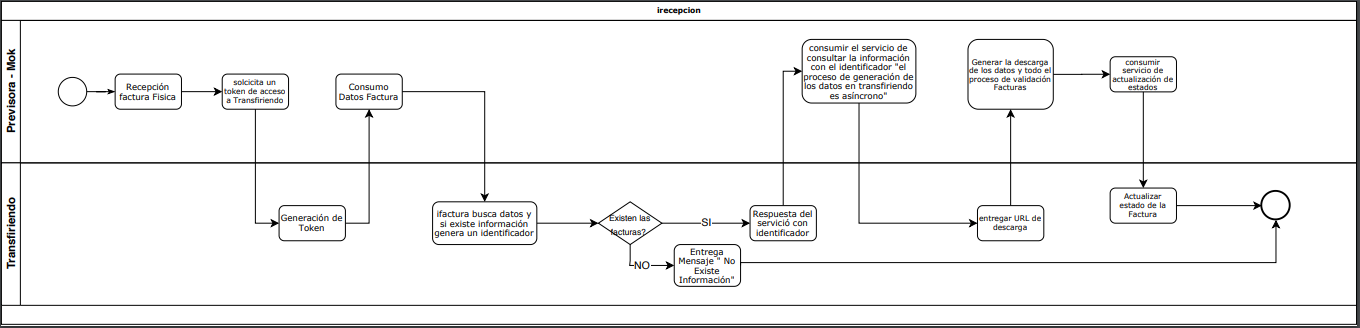 El proveedor de Auditoría de Cuentas debe conocer datos de la factura que va a consumir.Si se rechaza o se acepta un documento desde ifactura el servicio /api/estados/actualizar no actualizará el estado ya que desde ifactura se ejecutó el cambio de estado. Consulta de documentosTransfiriendo expondrá un servicio REST el cual cuenta con las siguientes operaciones o métodosLa especificación técnica de todos los métodos está dentro del documento “Entrega DocumentosV1.0.0 -Consulta Documentos.pdf”Aceptación o rechazo documentos Transfiriendo expondrá un servicio REST el cual cuenta con las siguientes operaciones o métodos[POST]/api/estados/actualizarLos datos a enviar para este método son los siguientes Ejemplo Requestcurl -X POST \  'http://{{BaseUrl}}/api/estados/actualizar' \  -H 'Authorization: Bearer eyJhbGciOiJIUzUxMiIsInR5cCI6IkpXVCJ9.eyJ1c2VyTmFtZSI6ImFkbWluIiwicGFzc3dvcmQiOiJzdXBlciIsImlhdCI6MTU1MDYwOTc2MiwiZXhwIjoxNTUwNjEzMzYyfQ.OLoifWk5kG1LfoxKJtYJ4pVkvV_ZYNJYzYVxfsUM7JCAAO3PvWd6XZDNzOxn_b3NpBdVKW4a87E6jUUjQJQQdA' \  -H 'Content-Type: application/json' \  -H 'Postman-Token: 7c46d7d0-a501-4d73-a507-4f6bf052d670' \  -H 'cache-control: no-cache' \  -d '{  "numeroDocumento": "321361253",  "prefijo": "PRUE",  "tipoDocumento": "Invoice",  "adquiriente": "787878787",  "OFE": "287321638",  "evento": "2018-09-01",  "observacion": "2018-10-09"}'Estructura de mensaje de respuesta{  "message": "se ejecutó la transacción",  "data": null,  "isError": false}Este método solo permitirá ejecutar el cambio de estado una vez por documento y lo bloqueará para no recibir más eventos.NOTA: los códigos de respuesta y esquemas de seguridad de api expuesta por transfiriendo son los mismo que se detallan en el documento “Entrega DocumentosV1.0.0 -Consulta Documentos.pdf” 2. ESPECIFICACIÓN DE REQUISITOS2.1 CODIFICACIÓN DE LOS REQUISITOS2.1.2 REQUISITOS FUNCIONALES/PRODUCTOEl proceso se realiza por medio del método de consumo de documentos de recepción, se deben realizar las siguientes personalizaciones:Un token que dure 24 horas.Recepción y actualización de los estados de la ifactura recepción. Este requerimiento aplicara solo a los buzones configurados (SOAT)VersiónHistorial de modificacionesModificado porFecha versión1.0Documentación de la necesidad del cliente.Leonardo Rojas05/03/20201.1Se complementa el objetivo con definiciones funcionales.Se ajusta el diagrama de flujo del proceso.Johann Báez12/03/2020OperaciónDescripción[POST] /api/tokenPermite obtener un token para acceder a los otros métodos.[POST] /api/consultadocumentosPermite consultar un grupo de documentos por los filtros disponibles, entrega un identificador para su posterior descarga, se necesita antes tener un toque para poder usar el método.[GET] /api/data/{{ID}}Permite descargar un paquete de información según el identificador entregado, se necesita antes tener un toque para poder usar el método.  OperaciónDescripción[POST] /api/estados/actualizarPermite actualizar el estado de un documento, aceptación o rechazo de los documentos, se necesita antes tener un toque para poder usar el método  PropiedadDescripciónRequeridoDefaultnumeroDocumentonúmero de documento a consultartrueprefijoprefijo del documento a consultarfalsetipoDocumentotipo de documento a consultar Invoice,CreditNote,DebitNotetrueadquirienteidentificación del adquirientetrueOFEidentificación del OFEtrueeventoEvento a generar aceptación o rechazo de los documentos trueobservacionObservación asociada al eventotrueCampoDescripciónmessageMensaje general de la transaccióndataEste campo se retornará en nullisErrorIndica si fue posible procesar la información, en caso de que sea true el cliente debe reintentar la transacciónREVISADO Y APROBADO PORREVISADO Y APROBADO PORNombre: Nombre:  Empresa, Cargo: Empresa, Cargo: Firma:                  Firma: Fecha: Fecha: 